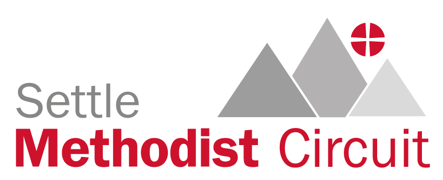 EQUALITY AND DIVERSITY MONITORING FORMThe Settle Methodist Circuit aim to have a workforce that reflects the diversity of talent, abilities and skills of our communities.  This means that in line with the Equality Act 2010, we will monitor the composition of our workforce to ensure that it is representative and that all staff are treated equally and fairly. All information will be treated in confidence. This monitoring form will be detached from the application form prior to short listing and stored separately.  It will not be seen by those involved in the recruitment process.  The information provided by you will be used for statistical purposes only to ensure that our recruitment processes uphold our commitment to equality of opportunity.If you do not wish to complete any section of this form, please tick the appropriate ‘prefer not to say’ box. All applicants will be treated the same whether or not they provide this information. Thank you for your assistance.The information you provide will be held in the strictest confidence and adhere to the provisions of the Data Protection Act 2018.The Settle Methodist Circuit are committed to protecting the privacy and security of your personal data. For further information please refer to our Privacy Notice which can be viewed here:https://www.tmcp.org.uk/about/data-protection/managing-trustees-privacy-noticeThank you for assisting us by completing the QuestionnaireFull Name (Optional):Job Ref:CME SHNPost applied for:Circuit Mission Enabler (Settle / Hellifield / Newby)AgePlease state your age (number of years):      Gender Identity:What is your gender identity?   I prefer to describe my gender in another way.   Please state your preferred self-description of your gender here:      Is your gender identity the same as assigned to you at birth? Yes                                 No                             Prefer not to sayEthnicity:I would describe myself as:Ethnicity:I would describe myself as:Ethnicity:I would describe myself as:Ethnicity:I would describe myself as:Ethnicity:I would describe myself as:Ethnicity:I would describe myself as:Asian orAsian BritishBangladeshiBlack orBlack BritishAfricanAsian orAsian BritishIndianBlack orBlack BritishCaribbeanAsian orAsian BritishPakistaniBlack orBlack British Black BritishAsian orAsian BritishChineseBlack orBlack BritishAny other Black/African/Caribbean background, please describe:      Any other Black/African/Caribbean background, please describe:      Any other Asian background, please describe:      Any other Asian background, please describe:      Mixed/Multiple Ethnic GroupsWhite & AsianAny other Asian background, please describe:      Any other Asian background, please describe:      Mixed/Multiple Ethnic GroupsWhite & Black AfricanAny other Asian background, please describe:      Any other Asian background, please describe:      Mixed/Multiple Ethnic GroupsWhite & Black CaribbeanAny other Asian background, please describe:      Any other Asian background, please describe:      Mixed/Multiple Ethnic GroupsAny other Mixed/ Multiple ethnic background, please describe:      Any other Mixed/ Multiple ethnic background, please describe:      WhiteBritishOther ethnic groupArabWhiteIrishOther ethnic groupArabWhiteGypsy or Irish TravellerOther ethnic groupAny other ethnic group, please describe:     Any other ethnic group, please describe:     WhiteAny other White background, please describe:      Any other White background, please describe:      Other ethnic groupAny other ethnic group, please describe:     Any other ethnic group, please describe:       Please tick this box if the category in which you would closely associate yourself is not given above, and optionally, also tell us how you would describe yourself:        Please tick this box if the category in which you would closely associate yourself is not given above, and optionally, also tell us how you would describe yourself:        Please tick this box if the category in which you would closely associate yourself is not given above, and optionally, also tell us how you would describe yourself:        Please tick this box if the category in which you would closely associate yourself is not given above, and optionally, also tell us how you would describe yourself:        Please tick this box if the category in which you would closely associate yourself is not given above, and optionally, also tell us how you would describe yourself:        Please tick this box if the category in which you would closely associate yourself is not given above, and optionally, also tell us how you would describe yourself:       Prefer not to say Prefer not to say Prefer not to say Prefer not to say Prefer not to sayNationality:Country of origin/ Nationality/ Country you most associate yourself with. I would describe my nationality as:       Prefer not to sayReligion or Belief:Which category best describes your religion or belief? Please tick the appropriate box.Religion or Belief:Which category best describes your religion or belief? Please tick the appropriate box.Religion or Belief:Which category best describes your religion or belief? Please tick the appropriate box.Religion or Belief:Which category best describes your religion or belief? Please tick the appropriate box.Religion or Belief:Which category best describes your religion or belief? Please tick the appropriate box. Baha’i Buddhist Christian Hindu Jewish No Religion Muslim Sikh Jain  Prefer not to say Other (please specify)       Other (please specify)       Other (please specify)       Other (please specify)       Other (please specify)      Sexual Orientation:Which of the following options best describes your sexual orientation? Please tick the appropriate box.Sexual Orientation:Which of the following options best describes your sexual orientation? Please tick the appropriate box.Sexual Orientation:Which of the following options best describes your sexual orientation? Please tick the appropriate box. Heterosexual/Straight  Bisexual Prefer not to say Gay man Gay woman/ lesbian If other, please specify:      Disability:Disability:Disability:Disability:The Equality Act 2010 defines disability as "a physical or mental impairment which has a substantial and long term effect on a person’s ability to carry out normal day to day activities".An effect is long-term if it has lasted, or is likely to last, over 12 monthsDo you consider that you have a disability under the Equality Act definition?  The Equality Act 2010 defines disability as "a physical or mental impairment which has a substantial and long term effect on a person’s ability to carry out normal day to day activities".An effect is long-term if it has lasted, or is likely to last, over 12 monthsDo you consider that you have a disability under the Equality Act definition?  The Equality Act 2010 defines disability as "a physical or mental impairment which has a substantial and long term effect on a person’s ability to carry out normal day to day activities".An effect is long-term if it has lasted, or is likely to last, over 12 monthsDo you consider that you have a disability under the Equality Act definition?  The Equality Act 2010 defines disability as "a physical or mental impairment which has a substantial and long term effect on a person’s ability to carry out normal day to day activities".An effect is long-term if it has lasted, or is likely to last, over 12 monthsDo you consider that you have a disability under the Equality Act definition?   Yes No   Prefer not to sayIf Yes, please indicate the nature of your disability:-If other, please give further information:      If Yes, please advise of any reasonable adjustments you require for the purposes of the recruitment exercise:      If Yes, please indicate the nature of your disability:-If other, please give further information:      If Yes, please advise of any reasonable adjustments you require for the purposes of the recruitment exercise:      If Yes, please indicate the nature of your disability:-If other, please give further information:      If Yes, please advise of any reasonable adjustments you require for the purposes of the recruitment exercise:      If Yes, please indicate the nature of your disability:-If other, please give further information:      If Yes, please advise of any reasonable adjustments you require for the purposes of the recruitment exercise:      Instructions to recruitment administrator:  This information is for recruitment monitoring purposes only and is confidential. Please therefore ensure that it is not shared with the recruitment panel. 